The Bear Facts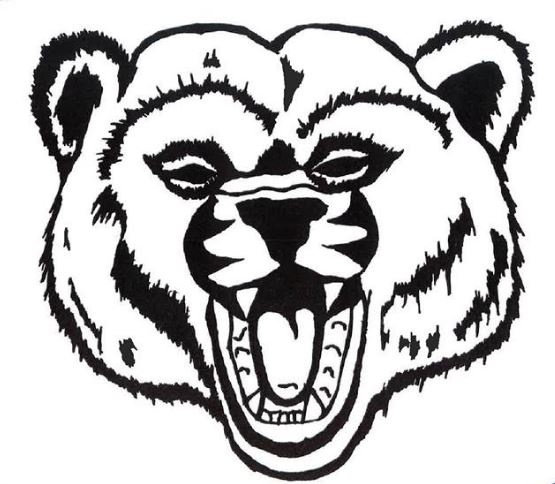               Scotia Union School District Monthly Newsletter/June, 2022The last day of school is Thursday, June 16, but we are planning for next year! Some exciting news:  We are planning to have a full transitional kindergarten class next year, as well as a kindergarten class!  Our Transitional kindergarten program is for students who are 4 by the first day of school. Our Kindergarten program is for students who are 5 on the first day of school .  The After School Program is available for transitional kindergarten and kindergarten students - you can pick up a registration packet from the office, or from ASES.Please call the school or stop by to pick up a school registration packet, and ask any questions.   We are planning to operate an enrichment summer school/day camp July 11-14 and July 18-21.  Hours will be 8:30-3:30, Monday through Thursday, for both weeks.  Incoming students can enroll in both weeks or one week.    We are also planning an academic summer Jump Start program again this year!  Jump Start will operate August 8-11 and August 15-18.  Hours will be 9:00-12:00, Monday through Thursday, for both weeks.  We had summer programs sign up sheets for interested families at Open House.  If you did not add your name to these lists, please complete the survey at https://tinyurl.com/scotiasummer22 or call the school.  Incoming 7th graders MUST have proof of Tdap and 2 Varicella immunizations, and all other immunizations must be up to date, prior to the first day of 7th grade.  Any seventh graders without proof of updated vaccinations, including Tdap and 2 Varicella doses, will NOT be able to attend school, and will be sent home. (the COVID-19 vaccination is not a requirement for school age students)  Immunization information will be sent home with report cards on the last day of school. Incoming Kindergarteners and Transitional Kindergarteners MUST have proof of completion of all required immunizations prior to registering.  Please provide proof of immunizations prior to first day of school.  You can drop off paperwork at the office in June or August, mail it to P.O. Box 217,  email it to twalsh@scotiaschool.org, or fax it to 764-5111. After School Program (ASES) paperwork for next year is available from Mrs. Lisa or from the office.  We anticipate a waiting list again next year, so please turn in your paperwork as soon as possible to hold your child’s place in the program. Students of the Month for May: Karson Bailey, K’emana Daignault, Shakota Kennedy, Mikael Wagner, Kingston Nevarez, Alexander Harris, Antonia Cervantes, Jaycee Merrill, Elena Cervantes, Chloe PennySwag Award Winners for May: Marco Canales, Aurora Cox, Bricen Vital, Mikael Wagner, Brogan Dillon, Guiovani Ornelas Bernal, Ryan VaughnWe are looking to fill some positions!  We are hiring paraprofessionals to work as classroom aides/playground monitors, and paraprofessionals to work in our After School Program!  If you are interested, please turn in an application as soon as possible.  Prior to employment, paraprofessionals need to pass the paraprofessional exam and a fingerprint screening.  Please call the office with any questions!Thank you, Scotia School Families, for a successful Open House!  And thank you for supporting our book fair! Eighth Graders will be leaving for the Bay Area on Tuesday, June 7, and returning Friday, June 10.  Thank you to our families and community for supporting our eighth grade fundraisers this year! Eighth Grade graduation is Wednesday, June 15, at 7:00 at the Bear River Recreation Center.  CAASPP testing student score reports will be available ONLINE  for grades 4-8 through the Schoolwise Parent Portal.  For those parents who have not signed up for a Schoolwise account, sign up information will be sent home in your student’s report card envelope on the last day of school.  If you need help creating an account in Schoolwise, please call your child’s teacher or the office and we will help you get registered.  Paper score reports  will be sent home to third grade parents.LAST WEEK OF SCHOOL (June 13-16) - 1:00 DISMISSAL ALL WEEK - NO ASES THE LAST DAY OF SCHOOL, JUNE 16
FOR UPCOMING EVENTS, CHECK OUT OUR WEBSITE scotiasd.hcoe.org	Thank you, Scotia families, for making this year great!  We hope to see you all next year!  On the last day of school, make sure to check your child’s backpack, folder, and report card envelope for important information for next year! 